РОССИЙСКАЯ ФЕДЕРАЦИЯКОСТРОМСКАЯ ОБЛАСТЬГАЛИЧСКИЙ МУНИЦИПАЛЬНЫЙ РАЙОНСОВЕТ ДЕПУТАТОВ ДМИТРИЕВСКОГО СЕЛЬСКОГО ПОСЕЛЕНИЯР Е Ш Е Н И Е« 25 » декабря 2020 года № 18О бюджете Дмитриевского сельского поселения на 2021 год и на плановый период 2022 и 2023 годовРассмотрев представленные материалы о бюджете сельского поселения на 2021 год и на плановый период 2022 и 2023 годов, Совет депутатов сельского поселения РЕШИЛ:1. Утвердить основные характеристики сельского поселения на 2021 год:1) прогнозируемый общий объем доходов бюджета сельского поселения в сумме 15485150 рублей, в том числе объем безвозмездных поступлений в сумме 3083100 рублей;2) общий объем расходов бюджета сельского поселения в сумме 16105253 рублей;3) дефицит бюджета сельского поселения в сумме 620106 рублей2. Утвердить основные характеристики бюджета сельского поселения на 2022 год и на 2023 год: 1) прогнозируемый общий объем доходов бюджета сельского поселения на 2022 год в сумме 15193130 рублей, в том числе объем безвозмездных поступлений в сумме 233200 рублей, и на 2023 год в сумме 15733450 рублей, в том числе объем безвозмездных поступлений в сумме 2376800 рублей;2) общий объем расходов бюджета сельского поселения на 2022 год в сумме 16205926 рублей, в том числе условно утвержденные расходы 369749 рублей и на 2023 год в сумме 17167665 рублей, в том числе условно утвержденные расходы в сумме 766383 рубля.3) дефицит бюджета сельского поселения на 2022 год в сумме 1012796 рублей и на 2023 год в сумме 1434215 рублей.4. Утвердить перечень главных администраторов доходов бюджета сельского поселения и закрепляемые за ними виды (подвиды) доходов бюджета согласно приложению 1 к настоящему решению. 5. Утвердить перечень главных администраторов источников финансирования дефицита бюджета сельского поселения согласно приложению 2 к настоящему решению.6. Утвердить в бюджете сельского поселения прогнозируемые доходы бюджета сельского поселения на 2021 год согласно приложению 3 к настоящему решению, на плановый период 2022 и 2023 годов согласно приложению 4 к настоящему решению.7. Средства в валюте Российской Федерации, поступающие во временное распоряжение казенных учреждений Дмитриевского сельского поселения Галичского муниципального района Костромской области в соответствии с федеральными законами и иными нормативными правовыми актами Российской Федерации, законами и иными нормативными правовыми актами Костромской области, учитываются на лицевых счетах, открытых им в Управлении Федерального казначейства по Костромской области, в порядке, установленном Федеральным казначейством.8. Утвердить распределение бюджетных ассигнований по разделам, подразделам, целевым статьям, группам и подгруппам видов расходов классификации расходов бюджетов:1) на 2021 год согласно приложению 5 к настоящему решению;2) на плановый период 2022 и 2023 годов согласно приложению 6 к настоящему решению.9. Утвердить ведомственную структуру расходов бюджета сельского поселения:1) на 2021 год согласно приложению 7 к настоящему решению;2) на плановый период 2022 и 2023 годов согласно приложению 8 к настоящему решению.10. Утвердить общий объем бюджетных ассигнований, направляемых на исполнение публичных нормативных обязательств на 2021 год в сумме 40000 рублей, на 2022 год в сумме 40000 рублей, на 2023 год в сумме 40000 рублей. 11. Утвердить размер резервного фонда сельского поселения на 2020 год в сумме 2000 рублей, на 2021 год в сумме 2000 рублей, на 2022 год в сумме 2000 рублей.12. Утвердить объем бюджетных ассигнований дорожного фонда сельского поселения на 2021 год в размере 3139500 рублей, на 2022 год в сумме 2849380 рублей, на 2023 год в сумме 2948400 рублей.13. Установить, что органы местного самоуправления Дмитриевского сельского поселения не праве принимать решения, приводящие к увеличению в 2021 году численности муниципальных служащих муниципального района и работников казенных учреждений муниципального района, за исключением случаев, связанных с изменением состава и (или) функций органов местного самоуправления сельского поселения и казенных учреждений сельского поселения.14. Установить верхний предел муниципального долга сельского поселения:1) по состоянию на 1 января 2022 года в сумме 620103 рубля, в том числе верхний предел долга по муниципальным гарантиям сельского поселения в сумме 0 рублей;2) по состоянию на 1 января 2023 года в сумме 1632899 рублей, в том числе верхний предел долга по муниципальным гарантиям сельского поселения в сумме 0 рублей;3) по состоянию на 1 января 2024 года в сумме 3067114 рублей, в том числе верхний предел долга по муниципальным гарантиям сельского поселения в сумме 0 рублей.15. Объем расходов на обслуживание муниципального долга сельского поселения в 2021 году в сумме 0 рублей, в 2022 году в сумме 0 рублей, в 2023 году в сумме 0 рублей.16. Установить, что в 2021 году и в плановом периоде 2022 и 2023 годов муниципальные гарантии сельского поселения не предоставляются.17. Утвердить программу муниципальных внутренних заимствований сельского поселения на 2021 год согласно приложению 11 к настоящему решению и программу муниципальных внутренних заимствований сельского поселения на плановый период 2022 и 2023 годов согласно приложению 12 к настоящему решению.18. Установить, что администрация сельского поселения вправе заключать от имени Дмитриевского сельского поселения договоры на муниципальные внутренние заимствования, в том числе на получение бюджетных кредитов на покрытие временного кассового разрыва, возникающего при исполнении бюджета сельского поселения.19. Утвердить источники финансирования дефицита сельского поселения на 2021 год согласно приложению 13 к настоящему решению и источники финансирования дефицита сельского поселения на плановый период 2022 и 2023 годов согласно приложению 14 к настоящему решению.20. Установить, что получатели средств бюджета сельского поселения при заключении договоров (муниципальных контрактов) на поставку товаров (выполнение работ, оказание услуг), подлежащих оплате за счет средств бюджета сельского поселения, вправе предусматривать авансовые платежи:1) в размере 100 процентов включительно суммы договора (контракта) – по договорам (контрактам) о предоставлении услуг связи, о подписке на печатные (электронные) издания и об их приобретении, о подписке на диски информационно-технологического сопровождения «1С:Предприятие. Бюджет », право регистрации одного сотрудника в «СБИС ЭО» с подписью на внешнем носителе, работа специалиста в офисе и права использования «СБИС ЭО», о приобретении горюче-смазочных материалов, об обучении на курсах повышения квалификации и профессиональной переподготовке, по договорам обязательного страхования гражданской ответственности владельцев транспортных средств, по договорам страхования от несчастных случаев участников различного рода мероприятий (соревнования, олимпиады и иные мероприятия), договорам, подлежащим оплате за счет резервного фонда сельского поселения, по договорам за проведение государственной экспертизы и проведение проверки достоверности определения сметной стоимости на строительные, ремонтные и пуско-наладочные работы;2) в размере 30 процентов включительно суммы договора (контракта), если иное не предусмотрено действующим законодательством, - по остальным договорам (контрактам).21. Настоящее решение направить главе сельского поселения для подписания и опубликования (обнародования).22.Настоящее решение вступает в силу с 1 января 2021 года.Глава сельского поселения                                                                А.В. ТютинПриложение 1 к решению Совета депутатовДмитриевского сельского поселения Галичского муниципального районаот « 25 » декабря 2020 г. № 18Перечень главных администраторов доходов бюджета сельского поселенияи закрепляемые за ними виды (подвиды) доходов бюджетаПриложение 2 к решению Совета депутатовДмитриевского сельского поселенияГаличского муниципального районаот « 25 » декабря 2020 г. № 18Перечень главных администраторовисточников финансирования дефицита бюджета сельского поселенияПриложение 3 к решению Совета депутатовДмитриевского сельского поселенияГаличского муниципального районаот « 25 » декабря 2020 г. № 18Прогнозируемые доходы бюджета Дмитриевского сельского поселения на 2021 годПриложение 4 к решению Совета депутатовДмитриевского сельского поселенияГаличского муниципального районаот « 25 » декабря 2020 г. № 18Прогнозируемые доходы бюджета Дмитриевского сельского поселения на плановый период 2022 и 2023 годовПриложение 5 к решению Совета депутатовДмитриевского сельского поселенияГаличского муниципального районаот « 25 » декабря 2020 г. № 18Распределение бюджетных ассигнований на 2021 год по разделам, подразделам, целевым статьям, группам и подгруппам, видам расходов классификации расходов бюджетов Приложение 6 к решению Совета депутатов Дмитриевского сельского поселенияГаличского муниципального районаот « 25 » декабря 2020 г. № 18Распределение бюджетных ассигнований по разделам, подразделам, целевым статьям, группам и подгруппам видов расходов классификации расходов бюджетов на плановый период 2022 и 2023 годовПриложение 7 к решению Совета депутатовДмитриевского сельского поселенияГаличского муниципального районаот « 25» декабря 2020 г. № 18Ведомственная структура расходов сельского поселения на 2021 годПриложение 8 к решению Совета депутатовДмитриевского сельского поселенияГаличского муниципального районаот « 25 » декабря 2020 г. № 18Ведомственная структура расходов сельского поселения на плановый период 2022-2023 годовПриложение 9 к решению Совета депутатовДмитриевского сельского поселенияГаличского муниципального районаот « 25 » декабря 2020 г. № 18Программа муниципальных внутренних заимствований Дмитриевского сельского поселения на 2021 год( руб.)Приложение 10 к решению Совета депутатовДмитриевского сельского поселенияГаличского муниципального районаот « 25 » декабря 2020 г. № 18Программа муниципальных внутренних заимствований Дмитриевского сельского поселения на плановый период 2022-2023 годов( руб.)Приложение 11 к решению Совета депутатовДмитриевского сельского поселенияГаличского муниципального районаот « 25 » декабря 2020 г. № 18Источники финансирования дефицита бюджета сельского поселения на 2021 год( руб.)Приложение 12 к решению Совета депутатовДмитриевского сельского поселенияГаличского муниципального районаот « 25 » декабря 2020 г. № 18Источники финансирования дефицита бюджета сельского поселенияна плановый период 2022-2023 годов( руб.)Код бюджетной классификации Российской ФедерацииКод бюджетной классификации Российской ФедерацииНаименованиеглавного администраторадоходов сельского поселенияНаименованиеАдминистрация Дмитриевского сельского поселения Галичского муниципального района9991 08 04020 01 1000 110Государственная пошлина за совершение нотариальных действий должностными лицами органов местного самоуправления, уполномоченными в соответствии с законодательными актами Российской Федерации на совершение нотариальных действий (сумма платежа (перерасчеты, недоимка и задолженность по соответствующему платежу, в том числе по отмененному)9991 11 02033 10 4000 120Доходы от размещения временно свободных средств бюджетов сельских поселений (прочие поступления)9991 11 05025 10 0000 120Доходы, получаемые в виде арендной платы, а также средства от продажи права на заключение договоров аренды за земли, находящиеся в собственности сельских поселений (за исключением земельных участков муниципальных бюджетных и автономных учреждений)9991 11 09045 10 0000 120Прочие поступления от использования имущества, находящегося в собственности сельских поселений (за исключением имущества муниципальных бюджетных и автономных учреждений, а также имущества муниципальных унитарных предприятий, в том числе казенных)9991 13 01995 10 0000 130Прочие доходы от оказания платных услуг (работ) получателями средств бюджетов сельских поселений9991 13 02995 10 0000 130Прочие доходы от компенсации затрат бюджетов сельских поселений9991 14 02053 10 0000 440Доходы от реализации иного имущества, находящегося в собственности сельских поселений (за исключением имущества муниципальных бюджетных и автономных учреждений, а также имущества муниципальных унитарных предприятий, в том числе казенных), в части реализации материальных запасов по указанному имуществу9991 14 13060 10 0000 410Доходы от приватизации имущества, находящегося в собственности сельских поселений, в части приватизации нефинансовых активов имущества казны9991 15 02050 10 0000 140Платежи, взимаемые органами местного самоуправления (организациями) сельских поселений за выполнение определенных функций9991 16 10031 10 0000 140Возмещение ущерба при возникновении страховых случаев, когда выгодоприобретателями выступают получатели средств бюджета сельского поселения9991 17 01050 10 0000 180Невыясненные поступления, зачисляемые в бюджеты сельских поселений9991 17 02020 10 0000 180Возмещение потерь сельскохозяйственного производства, связанных с изъятием сельскохозяйственных угодий, расположенных на территориях сельских поселений (по обязательствам, возникшим до 1 января 2008 года)9991 17 05050 10 0000 180Прочие неналоговые доходы бюджетов сельских поселений9991 17 15030 10 0000 150Инициативные платежи, зачисляемые в бюджеты сельских поселений9992 02 15001 10 0000 150Дотации бюджетам сельских поселений на выравнивание  бюджетной обеспеченности из бюджета субъекта Российской Федерации9992 02 20216 10 0000 150Субсидии бюджетам сельских поселений на осуществление дорожной деятельности в отношении автомобильных дорог общего пользования, а также капитального ремонта и ремонта дворовых территорий многоквартирных домов, проездов к дворовым территориям многоквартирных домов населенных пунктов9992 02 29999 10 0000 150Прочие субсидии бюджетам сельских поселений9992 02 30024 10 0000 150Субвенции бюджетам сельских поселений на выполнение передаваемых полномочий субъектов Российской Федерации9992 02 35118 10 0000 150Субвенции бюджетам сельских поселений на осуществление первичного воинского учета на территориях, где отсутствуют военные комиссариаты9992 02 49999 10 0000 150Прочие межбюджетные трансферты, передаваемые бюджетам сельских поселений9992 04 05099 10 0000 150Прочие безвозмездные поступления от негосударственных организаций в бюджеты сельских поселений9992 07 05030 10 0000 150Прочие безвозмездные поступления в бюджеты сельских поселений9992 08 05000 10 0000 150Перечисления из бюджетов сельских поселений (в бюджеты поселений) для осуществления возврата (зачета) излишне уплаченных или излишне взысканных сумм налогов, сборов и иных платежей, а также сумм процентов за несвоевременное осуществление такого возврата и процентов, начисленных на излишне взысканные суммы9992 19 60010 10 0000 150Возврат прочих остатков субсидий, субвенций и иных межбюджетных трансфертов, имеющих целевое назначение, прошлых лет из бюджетов сельских поселенийКод главыКод группы, подгруппы, статьи и вида источниковНаименование999Администрация Дмитриевского сельского поселенияАдминистрация Дмитриевского сельского поселения99901 02 00 00 10 0000 710Привлечение кредитов от кредитных организаций бюджетами сельских поселений в валюте Российской Федерации99901 02 00 00 10 0000 810Погашение бюджетами сельских поселений кредитов от кредитных организаций в валюте Российской Федерации99901 03 01 00 10 0000 710Получение кредитов из других бюджетов бюджетной системы Российской Федерации бюджетами сельских поселений в валюте Российской Федерации99901 03 01 00 10 0000 810Погашение бюджетами сельских поселений кредитов из других бюджетов бюджетной системы Российской Федерации в валюте Российской Федерации99901 05 02 01 10 0000 510Увеличение прочих остатков денежных средств бюджетов сельских поселений99901 05 02 01 10 0000 610Уменьшение прочих остатков денежных средств бюджетов сельских поселенийКоды бюджетной классификацииНаименование кодов экономической классификации доходовСумма, рублей1 00 00000 00 0000 000Налоговые и неналоговые доходы 124020501 01 00000 00 0000 000Налоги на прибыль, доходы58407501 01 02010 01 1000 110Налог на доходы физических лиц с доходов, источником которых является налоговый агент, за исключением доходов, в отношении которых исчисление и уплата налога осуществляются в соответствии со статьями 227, 227.1 и 228 Налогового кодекса Российской Федерации56984001 01 02020 01 1000 110Налог на доходы физических лиц с доходов, полученных от осуществления деятельности  физическими лицами, зарегистрированными в качестве индивидуальных предпринимателей, нотариусов, занимающихся частной практикой, адвокатов, учредивших адвокатские кабинеты, и других лиц, занимающихся частной практикой в соответствии со статьей 227 Налогового кодекса Российской Федерации7501 01 02030 01 1000 110Налог на доходы физических лиц с доходов, полученных физическими лицами, в соответствии со статьей 228 Налогового кодекса Российской Федерации170001 01 02040 01 0000 110Налог на доходы физических лиц в виде фиксированных авансовых платежей с доходов, полученных физическими лицами, являющимися иностранными гражданами, осуществляющими трудовую деятельность по найму на основании патента в соответствии со статьей 227.1 Налогового кодекса Российской Федерации1246001 03 00000 00 0000 000НАЛОГИ НА ТОВАРЫ (РАБОТЫ, УСЛУГИ), РЕАЛИЗУЕМЫЕ НА ТЕРРИТОРИИ РОССИЙСКОЙ ФЕДЕРАЦИИ27395001 03 02000 01 0000 110Акцизы по подакцизным товарам (продукции) производимым на территории Российской  Федерации27395001 03 02230 01 0000 110Доходы от уплаты акцизов на дизельное топливо, подлежащие распределению между бюджетами субъектов Российской Федерации и местными бюджетами с учетом установленных дифференцированных нормативов отчислений в местные бюджеты12578801 03 02231 01 0000 110Доходы от уплаты акцизов на дизельное топливо, подлежащие распределению между бюджетами субъектов Российской Федерации и местными бюджетами с учетом установленных дифференцированных нормативов отчислений в местные бюджеты (по нормативам, установленным Федеральным законом о федеральном бюджете в целях формирования дорожных фондов субъектов Российской Федерации)12578801 03 02240 01 0000 110Доходы от уплаты акцизов на моторные масла для дизельных и (или) карбюраторных (инжекторных) двигателей, подлежащие распределению между бюджетами субъектов Российской Федерации и местными бюджетами с учетом установленных дифференцированных нормативов отчислений в местные бюджеты71701 03 02241 01 0000 110Доходы от уплаты акцизов на моторные масла для дизельных и (или) карбюраторных (инжекторных) двигателей, подлежащие распределению между бюджетами субъектов Российской Федерации и местными бюджетами с учетом установленных дифференцированных нормативов отчислений в местные бюджеты (по нормативам, установленным Федеральным законом о федеральном бюджете в целях формирования дорожных фондов субъектов Российской Федерации)71701 03 02250 01 0000 110Доходы от уплаты акцизов на автомобильный бензин, подлежащие распределению между бюджетами субъектов Российской Федерации и местными бюджетами с учетом установленных дифференцированных нормативов отчислений в местные бюджеты16546701 03 02251 01 0000 110Доходы от уплаты акцизов на автомобильный бензин, подлежащие распределению между бюджетами субъектов Российской Федерации и местными бюджетами с учетом установленных дифференцированных нормативов отчислений в местные бюджеты (по нормативам, установленным Федеральным законом о федеральном бюджете в целях формирования дорожных фондов субъектов Российской Федерации)16546701 03 02260 01 0000 110Доходы от уплаты акцизов на прямогонный бензин, подлежащие распределению между бюджетами субъектов Российской Федерации и местными бюджетами с учетом установленных дифференцированных нормативов отчислений в местные бюджеты-1802201 03 02261 01 0000 110Доходы от уплаты акцизов на прямогонный бензин, подлежащие распределению между бюджетами субъектов Российской Федерации и местными бюджетами с учетом установленных дифференцированных нормативов отчислений в местные бюджеты (по нормативам, установленным Федеральным законом о федеральном бюджете в целях формирования дорожных фондов субъектов Российской Федерации)-1802201 05 00000 00 0000 000НАЛОГИ НА СОВОКУПНЫЙ ДОХОД20609001 05 01000 00 0000 110Налог, взимаемый в связи с применением упрощенной системы налогообложения2229001 05 01010 01 1000 110Налог, взимаемый с налогоплательщиков, выбравших в качестве объекта налогообложения доходы1587001 05 01011 01 1000 110Налог, взимаемый с налогоплательщиков, выбравших в качестве объекта налогообложения доходы1587001 05 01020 01 1000 110Налог, взимаемый с налогоплательщиков, выбравших в качестве объекта налогообложения доходы, уменьшенные на величину расходов642001 05 01021 01 1000 110Налог, взимаемый с налогоплательщиков, выбравших в качестве объекта налогообложения доходы (в том числе минимальный налог, зачисляемый в бюджеты субъектов Российской Федерации)642001 05 03000 01 1000 110Единый сельскохозяйственный налог18380001 05 03010 01 1000 110Единый сельскохозяйственный налог18380001 06 00000 00 0000 000Налоги на имущество17329001 06 01000 00 0000 110Налог на имущество физических лиц6450001 06 01030 10 1000 110Налог на имущество физических лиц, взимаемый по ставкам, применяемым к объектам налогообложения, расположенным в границах сельских поселений6450001 06 06000 00 0000 000Земельный налог10879001 06 06000 10 1000 110Земельный налог10879001 06 06030 00 0000 110Земельный налог с организаций3649001 06 06033 10 1000 110Земельный налог с организаций, обладающих земельным участком, расположенным в границах сельских поселений3649001 06 06040 00 0000 110Земельный налог с физических лиц7230001 06 06043 10 1000 110Земельный налог, с физических лиц, обладающих земельным участком, расположенным в границах сельских поселений7230001 08 00000 00 0000 000ГОСУДАРСТВЕННАЯ ПОШЛИНА20001 08 04000 01 0000 110Государственная пошлина за совершение нотариальных действий (за исключением действий, совершаемых консульскими учреждениями Российской Федерации)20001 08 04020 01 1000 110Государственная пошлина за совершение нотариальных действий должностными лицами органов местного самоуправления, уполномоченными в соответствии с законодательными актами Российской Федерации на совершение нотариальных действий20001 11 00000 00 0000 000ДОХОДЫ ОТ ИСПОЛЬЗОВАНИЯ ИМУЩЕСТВА, НАХОДЯЩЕГОСЯ В ГОСУДАРСТВЕННОЙ И МУНИЦИПАЛЬНОЙ СОБСТВЕННОСТИ200001 11 09000 00 0000 120Прочие доходы от использования имущества и прав, находящихся в государственной и муниципальной собственности (за исключением имущества бюджетных и автономных учреждений, а также имущества государственных и муниципальных унитарных предприятий, в том числе казённых)200001 11 09040 00 0000 120Прочие поступления от использования имущества, находящегося в государственной и муниципальной собственности (за исключением имущества бюджетных и автономных учреждений, а также имущества государственных и муниципальных унитарных предприятий, в том числе казенных)200001 11 09045 10 0000 120Прочие поступления от использования  имущества, находящегося в собственности  сельских поселений (за исключением имущества муниципальных бюджетных и автономных учреждений, а также имущества муниципальных унитарных предприятий, в том числе казенных)200001 16 00000 00 0000 000Штрафы, санкции, возмещение ущерба60001 16 02000 02 0000 140Административные штрафы, установленные законами субъектов Российской Федерации об административных правонарушениях60001 16 02020 02 0000 140Административные штрафы, установленные законами субъектов Российской Федерации об административных правонарушениях, за нарушение муниципальных правовых актов60002 00 00000 00 0000 000БЕЗВОЗМЕЗДНЫЕ  ПОСТУПЛЕНИЯ30831002 02 00000 00 0000 000Безвозмездные поступления от других бюджетов бюджетной системы Российской Федерации30831002 02 10000 00 0000 150Дотации бюджетам бюджетной системы Российской Федерации23340002 02 15001 00 0000 150Дотации на выравнивание бюджетной обеспеченности15340002 02 15001 10 0000 150Дотации бюджетам сельских поселений на выравнивание бюджетной обеспеченности из бюджета субъекта Российской Федерации15340002 02 16001 00 0000 150Дотации на выравнивание бюджетной обеспеченности из бюджетов муниципальных районов, городских округов с внутригородским делением8000002 02 16001 10 0000 150Дотации бюджетам сельских поселений на выравнивание бюджетной обеспеченности из бюджетов муниципальных районов8000002 02 20216 10 0000 150Субсидии бюджетам сельских поселений на осуществление дорожной деятельности в отношении автомобильных дорог общего пользования, а также капитального ремонта и ремонта дворовых территорий многоквартирных домов, проездов к дворовым территориям многоквартирных домов населенных пунктов400000 2 02 29999 00 0000 150Прочие субсидии1013002 02 29999 10 0000 150Прочие субсидии бюджетам сельских поселений1013002 02 30000 00 0000 150Субвенции бюджетам бюджетной системы Российской Федерации 2478002 02 30024 00 0000 150Субвенции местным бюджетам на выполнение передаваемых полномочий субъектов Российской Федерации66002 02 30024 10 0000 150Субвенции  бюджетам сельских поселений на выполнение передаваемых полномочий субъектов Российской Федерации66002 02 35118 00 0000 150Субвенции бюджетам на осуществление первичного воинского учета на территориях, где отсутствуют военные комиссариаты2412002 02 35118 10 0000 150Субвенции бюджетам сельских поселений на осуществление первичного воинского учета на территориях, где отсутствуют военные комиссариаты241200ВСЕГО ДОХОДОВ15485150Коды бюджетной классификацииНаименование кодов экономической классификации доходовСумма, рублей2022Сумма, рублей20231 00 00000 00 0000 000Налоговые и неналоговые доходы 12860930133566501 01 00000 00 0000 000Налоги на прибыль, доходы611105064815501 01 02010 01 1000 110Налог на доходы физических лиц с доходов, источником которых является налоговый агент, за исключением доходов в отношении которых исчисление и уплата налога осуществляются в соответствии со статьями 227,227.1 и 228 Налогового кодекса Российской Федерации596050063062001 01 02020 01 1000 110Налог на доходы физических лиц с доходов, полученных от осуществления деятельности  физическими лицами, зарегистрированными в качестве индивидуальных предпринимателей, нотариусов, занимающихся частной практикой, адвокатов, учредивших адвокатские кабинеты, и других лиц, занимающихся частной практикой в соответствии со статьей.227 Налогового кодекса Российской Федерации7507501 01 02030 01 1000 110Налог на доходы физических лиц с доходов, полученных физическими лицами, в соответствии со статьей 228 Налогового кодекса Российской Федерации18000315001 01 02040 01 0000 110Налог на доходы физических лиц  в виде фиксированных авансовых платежей с доходов, полученных физическими лицами, являющимися иностранными гражданами, осуществляющими трудовую деятельность по найму на основании патента в соответствии со статьей 227.1 Налогового кодекса Российской Федерации1318001431001 03 00000 00 0000 000НАЛОГИ НА ТОВАРЫ (РАБОТЫ, УСЛУГИ), РЕАЛИЗУЕМЫЕ НА ТЕРРИТОРИИ РОССИЙСКОЙ ФЕДЕРАЦИИ284938029484001 03 02000 01 0000 110Акцизы по подакцизным товарам (продукции) производимым на территории Российской  Федерации284938029484001 03 02230 01 0000 110Доходы от уплаты акцизов на дизельное топливо, подлежащие распределению между бюджетами субъектов Российской Федерации и местными бюджетами с учетом установленных дифференцированных нормативов отчислений в местные бюджеты130991013650601 03 02231 01 0000 110Доходы от уплаты акцизов на дизельное топливо, подлежащие распределению между бюджетами субъектов Российской Федерации и местными бюджетами с учетом установленных дифференцированных нормативов отчислений в местные бюджеты (по нормативам, установленным Федеральным законом о федеральном бюджете в целях формирования дорожных фондов субъектов Российской Федерации)130991013650601 03 02240 01 0000 110Доходы от уплаты акцизов на моторные масла для дизельных и (или) карбюраторных (инжекторных) двигателей, подлежащие распределению между бюджетами субъектов Российской Федерации и местными бюджетами с учетом установленных дифференцированных нормативов отчислений в местные бюджеты739076201 03 02241 01 0000 110Доходы от уплаты акцизов на моторные масла для дизельных и (или) карбюраторных (инжекторных) двигателей, подлежащие распределению между бюджетами субъектов Российской Федерации и местными бюджетами с учетом установленных дифференцированных нормативов отчислений в местные бюджеты (по нормативам, установленным Федеральным законом о федеральном бюджете в целях формирования дорожных фондов субъектов Российской Федерации)739076201 03 02250 01 0000 110Доходы от уплаты акцизов на автомобильный бензин, подлежащие распределению между бюджетами субъектов Российской Федерации и местными бюджетами с учетом установленных дифференцированных нормативов отчислений в местные бюджеты171868017852901 03 02251 01 0000 110Доходы от уплаты акцизов на автомобильный бензин, подлежащие распределению между бюджетами субъектов Российской Федерации и местными бюджетами с учетом установленных дифференцированных нормативов отчислений в местные бюджеты (по нормативам, установленным Федеральным законом о федеральном бюджете в целях формирования дорожных фондов субъектов Российской Федерации)171868017852901 03 02260 01 0000 110Доходы от уплаты акцизов на прямогонный бензин, подлежащие распределению между бюджетами субъектов Российской Федерации и местными бюджетами с учетом установленных дифференцированных нормативов отчислений в местные бюджеты-186600-2095701 03 02261 01 0000 110Доходы от уплаты акцизов на прямогонный бензин, подлежащие распределению между бюджетами субъектов Российской Федерации и местными бюджетами с учетом установленных дифференцированных нормативов отчислений в местные бюджеты (по нормативам, установленным Федеральным законом о федеральном бюджете в целях формирования дорожных фондов субъектов Российской Федерации)-186600-2095701 05 00000 00 0000 000НАЛОГИ НА СОВОКУПНЫЙ ДОХОД212800021429001 05 01000 00 0000 110Налог, взимаемый в связи с применением упрощенной системы налогообложения2900003049001 05 01010 01 1000 110Налог, взимаемый с налогоплательщиков, выбравших в качестве объекта налогообложения доходы2063002145001 05 01011 01 1000 110Налог, взимаемый с налогоплательщиков, выбравших в качестве объекта налогообложения доходы2063002145001 05 01020 01 1000 110Налог, взимаемый с налогоплательщиков, выбравших в качестве объекта налогообложения доходы, уменьшенные на величину расходов83700904001 05 01021 01 1000 110Налог, взимаемый с налогоплательщиков, выбравших в качестве объекта налогообложения доходы (в том числе минимальный налог, зачисляемый в бюджеты субъектов Российской Федерации)83700904001 05 03000 01 1000 110Единый сельскохозяйственный налог183800018380001 05 03010 01 1000 110Единый сельскохозяйственный налог183800018380001 06 00000 00 0000 000Налоги на имущество174450017558001 06 01000 00 0000 110Налог на имущество физических лиц6450006450001 06 01030 10 1000 110Налог на имущество физических лиц, взимаемый по ставкам, применяемым к объектам налогообложения, расположенным в границах сельских поселений6450006450001 06 06000 00 0000 00Земельный налог109950011108001 06 06030 00 0000 110Земельный налог с организаций3685003718001 06 06033 10 1000 110Земельный налог, с организаций, обладающих земельным участком, расположенным в границах сельских поселений3685003718001 06 06040 00 0000 110Земельный налог с физических  лиц7310007390001 06 06043 10 1000 110Земельный налог, с физических лиц, обладающих земельным участком, расположенным в границах сельских поселений7310007390001 08 00000 00 0000 000ГОСУДАРСТВЕННАЯ ПОШЛИНА200020001 08 04000 01 0000 110Государственная пошлина за совершение нотариальных действий (за исключением действий, совершаемых консульскими  учреждениями Российской Федерации)200020001 08 04020 01 1000 110Государственная пошлина за совершение нотариальных действий должностными лицами органов местного самоуправления, уполномоченными в соответствии с законодательными актами Российской Федерации на совершение нотариальных действий200020001 11 00000 00 0000 000ДОХОДЫ ОТ ИСПОЛЬЗОВАНИЯ ИМУЩЕСТВА, НАХОДЯЩЕГОСЯ В ГОСУДАРСТВЕННОЙ И МУНИЦИПАЛЬНОЙ СОБСТВЕННОСТИ20000200001 11 09000 00 0000 120Прочие доходы от использования имущества и прав, находящихся в государственной и муниципальной собственности (за исключением имущества бюджетных и автономных учреждений, а также имущества государственных и муниципальных унитарных предприятий, в том числе казённых)20000200001 11 09040 00 0000 120Прочие поступления от использования имущества, находящегося в государственной и муниципальной собственности (за исключением имущества бюджетных и  автономных учреждений, а также имущества государственных и муниципальных унитарных предприятий, в том числе казенных)20000200001 11 09045 10 0000 120Прочие поступления от использования  имущества, находящегося в собственности  сельских поселений (за исключением имущества муниципальных бюджетных и автономных учреждений, а также имущества муниципальных унитарных предприятий, в том числе казенных)20000200001 16 00000 00 0000 000Штрафы, санкции, возмещение ущерба600060001 16 02000 02 0000 140Административные штрафы, установленные законами субъектов Российской Федерации об административных правонарушениях600060001 16 02020 02 0000 140Административные штрафы, установленные законами субъектов Российской Федерации об административных правонарушениях, за нарушение муниципальных правовых актов600060002 00 00000 00 0000 000БЕЗВОЗМЕЗДНЫЕ ПОСТУПЛЕНИЯ233220023768002 02 00000 00 0000 000Безвозмездные поступления от других бюджетов бюджетной системы Российской Федерации233220023768002 02 10000 00 0000 150Дотации бюджетам бюджетной системы Российской Федерации192900019710002 02 15001 00 0000 150Дотации на выравнивание бюджетной обеспеченности126900012780002 02 15001 10 0000 150Дотации бюджетам сельских поселений на выравнивание бюджетной обеспеченности из бюджета субъекта Российской Федерации126900012780002 02 16001 00 0000 150Дотации на выравнивание бюджетной обеспеченности из бюджетов муниципальных районов, городских округов с внутригородским делением6600006930002 02 16001 10 0000 150Дотации бюджетам сельских поселений на выравнивание бюджетной обеспеченности из бюджетов муниципальных районов6600006930002 02 29999 00 0000 150Прочие субсидии1530001460002 02 29999 10 0000 150Прочие субсидии бюджетам сельских поселений1530001460002 02 30000 00 0000 150Субвенции бюджетам бюджетной системы Российской Федерации 2502002598002 02 30024 00 0000 150Субвенции местным бюджетам на выполнение передаваемых полномочий субъектов Российской Федерации660066002 02 30024 10 0000 150Субвенции бюджетам сельских поселений на выполнение передаваемых полномочий субъектов Российской Федерации660066002 02 35118 00 0000 150Субвенции бюджетам на осуществление первичного воинского учета на территориях, где отсутствуют военные комиссариаты2436002532002 02 35118 10 0000 150Субвенции бюджетам сельских поселений на осуществление первичного воинского учета на территориях, где отсутствуют военные комиссариаты243600253200ВСЕГО ДОХОДОВ1519313015733450Наименование показателяРаздел, подразделЦелевая статьяВид расходовСумма( руб.)Общегосударственные вопросы01009122680Функционирование высшего должностного лица субъекта Российской Федерации и муниципального образования0102846835Глава Дмитриевского сельского поселения Галичского муниципального района0600000000846835Расходы на оплату труда работников муниципальных органов поселения0600000110846835Расходы на выплаты персоналу в целях обеспечения выполнения функций государственными (муниципальными) органами, казенными учреждениями, органами управления государственными внебюджетными фондами100846835Расходы на выплаты персоналу государственных (муниципальных) органов120846835Функционирование Правительства РФ, высших исполнительных органов государственной власти субъектов РФ, местных администраций 01041901265Центральный аппарат исполнительных органов местного самоуправления01000000001901265Расходы на оплату труда работников муниципальных органов поселения  01000001111784665Расходы на выплаты персоналу в целях обеспечения выполнения функций государственными органами, казенными учреждениями, органами управления государственными внебюджетными фондами1001784665Расходы на выплаты персоналу государственных (муниципальных) органов1201784665Расходы на обеспечение функций муниципальных органов поселения0100000191110000Закупка товаров, работ и услуг государственных (муниципальных нужд)200110000Иные закупки товаров, работ и услуг для обеспечения государственных (муниципальных) нужд240110000Осуществление переданных государственных полномочий Костромской области по составлению протоколов об административных правонарушениях01000720906600Закупка товаров, работ и услуг государственных (муниципальных) нужд2006600Иные закупки товаров, работ и услуг для обеспечения государственных (муниципальных) нужд2406600Резервные фонды01112000Резервный фонд администрации Дмитриевского сельского поселения  Галичского муниципального района Костромской области  04000000002000Иные бюджетные ассигнования8002000Резервные средства 8702000Другие общегосударственные вопросы01136372580Содержание и обслуживание казны администрации Дмитриевского сельского поселения050000000050500Закупка товаров, работ и услуг государственных (муниципальных) нужд20050500Иные закупки товаров, работ и услуг для обеспечения государственных (муниципальных) нужд24050500Прочие выплаты по обязательствам сельского поселения092000000040000Иные закупки товаров, работ и услуг для обеспечения государственных (муниципальных) нужд20040000Прочие выплаты по обязательствам сельского поселения24040000Учреждения по обеспечению хозяйственного обслуживания09300000000006143670Расходы на обеспечение деятельности (оказания услуг) подведомственных учреждений, в том числе на предоставление муниципальным бюджетным и автономным учреждениям субсидий09300005916143670Расходы на выплаты персоналу в целях обеспечения выполнения функций государственными (муниципальными) органами, казёнными учреждениями, органами управления государственными внебюджетными фондами  1005533670Расходы на выплаты персоналу казенных учреждений 1105533670Закупка товаров, работ и услуг для государственных (муниципальных) нужд200600000Иные закупки товаров, работ и услуг для обеспечения государственных (муниципальных) нужд240600000Иные бюджетные ассигнования80010000Уплата налогов и сборов85010000Межбюджетные трансферты на осуществление переданных полномочий контрольно-счетного органа поселений контрольно-счетному органу муниципального района0950070010114410Межбюджетные трансферты500114410Иные межбюджетные трансферты540114410Межбюджетные трансферты на осуществление передаваемых полномочий по внутреннему муниципальному контролю09500700206000Межбюджетные трансферты5006000Иные межбюджетные трансферты5406000Межбюджетные трансферты о передаче полномочий по осуществлению контроля в сфере закупок09500700405006000Межбюджетные трансферты5006000Иные межбюджетные  трансферты5406000Межбюджетные трансферты о передаче полномочий  организации ритуальных услуг населению09500700506000Межбюджетные трансферты5006000Иные межбюджетные трансферты5406000Межбюджетные трансферты на передачу полномочий по переданным полномочиям по определению поставщиков (подрядчиков, исполнителей) при осуществлении закупок товаров, работ, услуг конкурентными способами в форме: электронного аукциона, открытого конкурса, конкурса с ограниченным участием, двухэтапного конкурса, запроса предложений, запроса котировок09500700606000Межбюджетные трансферты5006000Иные межбюджетные трансферты5406000Национальная оборона0200241200Мобилизационная и вневойсковая подготовка0203241200Осуществление первичного воинского учета на территориях, где отсутствуют военные комиссариаты0300051180241200Расходы на выплаты персоналу в целях обеспечения выполнения функций государственными органами, казенными учреждениями, органами управления государственными внебюджетными фондами100211785Расходы на выплаты персоналу казенных учреждений120211785Закупка товаров, работ и услуг для государственных (муниципальных) нужд20029415Иные закупки товаров, работ и услуг для обеспечения государственных (муниципальных) нужд24029415Национальная безопасность и правоохранительная деятельность0300150000Предупреждение и ликвидация последствий чрезвычайных ситуаций природного и техногенного характера, гражданская оборона0309150000Мероприятия по предупреждению и  ликвидация чрезвычайных ситуаций и стихийных бедствий 0940000000150000Закупка товаров, работ и услуг для государственных (муниципальных) нужд200150000Иные  закупки товаров, работ и услуг для государственных (муниципальных) нужд240150000Национальная экономика04003409500Сельское хозяйство и рыболовство0405270000Расходы на финансирование по мероприятию по борьбе с борщевиком «Сосновского»340000S2250270000Закупка товаров, работ и услуг для государственных (муниципальных) нужд200270000Иные закупки товаров, работ и услуг для обеспечения государственных (муниципальных) нужд240270000Дорожное хозяйство04093139500Дорожное хозяйство31500000003139500Содержание и ремонт автомобильных дорог в границах Дмитриевского сельского поселения за счёт средств дорожного фонда31500200902739500Закупка товаров, работ и услуг государственных (муниципальных) нужд2002739500Иные закупки товаров, работ и услуг для обеспечения государственных (муниципальных) нужд2402739500Расходы на проектирование, капитальный ремонт и ремонт автомобильных дорог в границах Дмитриевского сельского поселения за счет средств дорожного фонда31500S1190400000Закупка товаров, работ и услуг государственных (муниципальных) нужд200400000Иные закупки товаров, работ и услуг для обеспечения государственных (муниципальных) нужд240400000Жилищно-коммунальное хозяйство05001829073Жилищное хозяйство050150000Мероприятия в области жилищного хозяйства360002003050000Закупка товаров, работ и услуг для государственных (муниципальных) нужд20050000Иные закупки товаров, работ и услуг для обеспечения государственных (муниципальных) нужд24050000Коммунальное хозяйство050220000Содержание и обслуживание  казны Дмитриевского сельского поселения050000000020000Закупка товаров, работ и услуг для государственных (муниципальных) нужд20020000Иные закупки товаров, работ и услуг для обеспечения государственных (муниципальных) нужд24020000Благоустройство05031759073Уличное освещение3620020050300000Закупка товаров, работ и услуг государственных (муниципальных) нужд200300000Иные закупки товаров, работ и услуг для обеспечения государственных (муниципальных) нужд240300000Прочие мероприятия в области благоустройства поселений36200200701459073Закупка товаров, работ и услуг государственных (муниципальных) нужд2001459073Иные закупки товаров, работ и услуг для обеспечения государственных (муниципальных) нужд2401459073Культура, кинематография 08001312800Культура 08011312800Межбюджетные трансферты на осуществление передаваемых полномочий по культуре095007003090000Межбюджетные трансферты50090000Иные межбюджетные трансферты54090000Учреждения культуры и мероприятия в сфере культуры и кинематографии4400000591807000Закупка товаров, работ и услуг для государственных (муниципальных) нужд200700000Иные закупки товаров, работ и услуг для обеспечения государственных (муниципальных) нужд240700000Иные бюджетные ассигнования800107000Уплата налогов и сборов850107000Библиотеки4420000591415800Закупка товаров, работ и услуг для государственных (муниципальных) нужд200415800Иные закупки товаров, работ и услуг для обеспечения государственных (муниципальных) нужд240415800Социальная политика100040000Пенсионное обеспечение1001491000000040000Доплаты к пенсиям, дополнительное пенсионное обеспечение491008001040000Доплата к пенсиям муниципальных служащих30040000Социальное обеспечение и иные выплаты населению31040000Публичные нормативные социальные выплаты гражданам40000Итого:16105253Наименование показателяРаздел, подразделЦелевая статьяВид расходовСумма( руб.)20222023Общегосударственные вопросы010091226809122680Функционирование высшего должностного лица субъекта Российской Федерации и муниципального образования0102846835846835Глава Дмитриевского сельского поселения Галичского муниципального района0600000000846835846835Расходы на оплату труда работников муниципальных органов поселения0600000110846835846835Расходы на выплаты персоналу в целях обеспечения выполнения функций государственными (муниципальными) органами, казенными учреждениями, органами управления государственными внебюджетными фондами100846835846835Расходы на выплаты персоналу государственных (муниципальных) органов120846835846835Функционирование Правительства РФ, высших исполнительных органов государственной власти субъектов РФ, местных администраций 010419012651901265Центральный аппарат исполнительных органов местного самоуправления010000000019012651901265Расходы на оплату труда работников муниципальных органов поселения 010000011117846651784665Расходы на выплаты персоналу в целях обеспечения выполнения функций государственными органами, казенными учреждениями, органами управления государственными внебюджетными фондами10017846651784665Расходы на выплаты персоналу государственных (муниципальных) органов12017846651784665Расходы на обеспечение функций муниципальных органов поселения0100000191110000110000Закупка товаров, работ и услуг государственных (муниципальных нужд)200110000110000Иные закупки товаров, работ и услуг для обеспечения государственных (муниципальных) нужд240110000110000Осуществление переданных государственных полномочий Костромской области по составлению протоколов об административных правонарушениях010007209066006600Закупка товаров, работ и услуг государственных (муниципальных) нужд20066006600Иные закупки товаров, работ и услуг для обеспечения государственных (муниципальных) нужд24066006600Резервные фонды011120002000Резервный фонд администрации Дмитриевского сельского поселения Галичского муниципального района Костромской области 040000000020002000Иные бюджетные ассигнования80020002000Резервные средства 87020002000Другие общегосударственные вопросы011363725806372580Содержание и обслуживание казны администрации Дмитриевского сельского поселения05000000005050050500Закупка товаров, работ и услуг государственных (муниципальных) нужд2005050050500Иные закупки товаров, работ и услуг для обеспечения государственных (муниципальных) нужд2405050050500Прочие выплаты по обязательствам сельского поселения09200200104000040000Иные закупки товаров, работ и услуг для обеспечения государственных (муниципальных) нужд2004000040000Прочие выплаты по обязательствам сельского поселения2404000040000Учреждения по обеспечению хозяйственного обслуживания093000000000061436706143670Расходы на обеспечение деятельности (оказания услуг) подведомственных учреждений, в том числе на предоставление муниципальным бюджетным и автономным учреждениям субсидий093000059161436706143670Расходы на выплаты персоналу в целях обеспечения выполнения функций государственными (муниципальными) органами, казёнными учреждениями, органами управления государственными внебюджетными фондами 10055336705533670Расходы на выплаты персоналу казенных учреждений 11055336705533670Закупка товаров, работ и услуг для государственных (муниципальных) нужд200600000600000Иные закупки товаров, работ и услуг для обеспечения государственных (муниципальных) нужд240600000600000Иные бюджетные ассигнования8001000010000Уплата налогов и сборов8501000010000Межбюджетные трансферты на осуществление переданных полномочий контрольно-счетного органа поселений контрольно-счетному органу муниципального района0950070010114410114410Межбюджетные трансферты500114410114410Иные межбюджетные трансферты540114410114410Межбюджетные трансферты на осуществление передаваемых полномочий по внутреннему муниципальному контролю095007002060006000Межбюджетные трансферты50060006000Иные межбюджетные трансферты54060006000Межбюджетные трансферты о передаче полномочий по осуществлению контроля в сфере закупок095007004050060006000Иные межбюджетные трансферты54060006000Межбюджетные трансферты о передаче полномочий организации ритуальных услуг населению095007005050060006000Иные межбюджетные трансферты54060006000Межбюджетные трансферты на передачу полномочий по переданным полномочиям по определению поставщиков (подрядчиков, исполнителей) при осуществлении закупок товаров, работ, услуг конкурентными способами в форме: электронного аукциона, открытого конкурса, конкурса с ограниченным участием, двухэтапного конкурса, запроса предложений, запроса котировок095007006060006000Межбюджетные трансферты50060006000Иные межбюджетные трансферты54060006000Национальная оборона0200243600253200Мобилизационная и вневойсковая подготовка0203243600253200Осуществление первичного воинского учета на территориях, где отсутствуют военные комиссариаты0300051180243600253200Расходы на выплаты персоналу в целях обеспечения выполнения функций государственными органами, казенными учреждениями, органами управления государственными внебюджетными фондами100211785211785Расходы на выплаты персоналу казенных учреждений120211785211785Закупка товаров, работ и услуг для государственных (муниципальных) нужд2003181541415Иные закупки товаров, работ и услуг для обеспечения государственных (муниципальных) нужд2403181541415Национальная безопасность и правоохранительная деятельность0300150000150001Предупреждение и ликвидация последствий чрезвычайных ситуаций природного и техногенного характера, гражданская оборона0309150000150001Мероприятия по предупреждению и ликвидация чрезвычайных ситуаций и стихийных бедствий 0940000000150000150001Закупка товаров, работ и услуг для государственных (муниципальных) нужд200150000150001Иные закупки товаров, работ и услуг для государственных (муниципальных) нужд240150000150001Национальная экономика040031193803218400Сельское хозяйство и рыболовство0405270000270000Расходы на финансирование по мероприятию по борьбе с борщевиков «Сосновского»340000S2250270000270000Закупка товаров, работ и услуг для государственных (муниципальных) нужд200270000270000Иные закупки товаров, работ и услуг для государственных (муниципальных) нужд240270000270000Дорожное хозяйство040928493802948400Дорожное хозяйство315000000028493802948400Содержание и ремонт автомобильных дорог в границах администрации Дмитриевского сельского поселения за счёт средств дорожного фонда315002009028493802948400Закупка товаров, работ и услуг государственных (муниципальных) нужд20028493802948400Иные закупки товаров, работ и услуг для обеспечения государственных (муниципальных) нужд24028493802948400Жилищно-коммунальное хозяйство050018290732215174Жилищное хозяйство050150000148100Мероприятия в области жилищного хозяйства360002003050000148100Закупка товаров, работ и услуг для государственных (муниципальных) нужд20050000148100Иные закупки товаров, работ и услуг для обеспечения государственных (муниципальных) нужд24050000148100Коммунальное хозяйство05022000020000Содержание и обслуживание казны Дмитриевского сельского поселения50000000002000020000Закупка товаров, работ и услуг для государственных (муниципальных) нужд2002000020000Иные закупки товаров, работ и услуг для обеспечения государственных (муниципальных) нужд2402000020000Благоустройство050317590732047074Уличное освещение3620020050300000300000Закупка товаров, работ и услуг для государственных (муниципальных) нужд200300000300000Иные закупки товаров, работ и услуг для обеспечения государственных (муниципальных) нужд240300000300000Прочие мероприятия в области благоустройства поселений362002007014590731747074Закупка товаров, работ и услуг государственных (муниципальных) нужд20014590731747074Иные закупки товаров, работ и услуг для обеспечения государственных (муниципальных) нужд24014590731747074Культура, кинематография 080013314441401827Культура 0801440000000013314441401827Межбюджетные трансферты на осуществление передаваемых полномочий культуре09500700309000090000Межбюджетные трансферты5009000090000Иные межбюджетные трансферты5409000090000Учреждения культуры и мероприятия в сфере культуры и кинематографии4400000591825644896027Закупка товаров, работ и услуг для государственных (муниципальных) нужд200775644896027Иные закупки товаров, работ и услуг для обеспечения государственных (муниципальных) нужд240775644846027Иные бюджетные ассигнования8005000050000Уплата налогов и сборов8505000050000Библиотеки4420000591415800415800Закупка товаров, работ и услуг для государственных (муниципальных) нужд200415800415800Иные закупки товаров, работ и услуг для обеспечения государственных (муниципальных) нужд240415800415800Социальная политика10004000040000Пенсионное обеспечение100149100000004000040000Доплаты к пенсиям, дополнительное пенсионное обеспечение49100800104000040000Доплата к пенсиям муниципальных служащих3004000040000Социальное обеспечение и иные выплаты населению3104000040000Публичные нормативные социальные выплаты гражданам40000400001583617716401282Наименование расходовВедомствоРазделРазделПодразделЦелеваястатьяВидрасходовСумма(руб.)Администрация Дмитриевского сельского поселения99916105253Общегосударственные вопросы99901019122680Функционирование высшего должностного лица субъекта Российской Федерации и муниципального образования999010102846835Глава Дмитриевского сельского поселения Галичского муниципального района9990101020600000000846835Расходы на оплату труда работников муниципальных органов поселения9990101020600000110846835Расходы на выплаты персоналу в целях обеспечения выполнения функций государственными (муниципальными) органами, казенными учреждениями, органами управления государственными внебюджетными фондами999010102060000110100846835Расходы на выплаты персоналу государственных (муниципальных) органов9990101020600000110120846835Функционирование Правительства Российской Федерации, высших органов исполнительной власти субъектов РФ, местных администраций9990101041901265Центральный аппарат исполнительных органов местного самоуправления99901010401000000001901165Расходы на оплату труда работников муниципальных органов поселения99901010401000001111784665Расходы на выплаты персоналу в целях обеспечения выполнения функций государственными органами, казенными учреждениями, органами управления государственными внебюджетными фондами99901010401000001111001784665Расходы на выплаты государственных (муниципальных) органов99901010401000001111201784665Расходы на обеспечение функций муниципальных органов поселения9990101040100000191110000Закупка товаров, работ и услуг для государственных (муниципальных нужд)9990101040100000191200110000Иные закупки товаров, работ и услуг для обеспечения государственных (муниципальных) нужд9990101040100000191240110000Осуществление преданных государственных полномочий Костромской области по составлению протоколов об административных правонарушениях99901010401000720906600Закупка товаров, работ и услуг для государственных (муниципальных нужд)99901010401000720902006600Иные закупки товаров, работ и услуг для обеспечения государственных (муниципальных) нужд99901010401000720902406600Резервные фонды9990101112000Резервные фонды99901011104000000002000Иные бюджетные ассигнования99901011104000000008002000Резервные средства99901011104000000008702000Другие общегосударственные вопросы9990101136372580Содержание и обслуживание казны администрации Дмитриевского сельского поселения999010113050000000050500Закупка товаров, работ и услуг государственных (муниципальных) нужд999010113050000000020050500Иные закупки товаров, работ и услуг для обеспечения государственных (муниципальных) нужд999010113050000000024050500Прочие выплаты по обязательствам сельского поселения999010113092000000040000Закупка товаров, работ и услуг государственных (муниципальных) нужд999010113092000000020040000Иные закупки товаров, работ и услуг для обеспечения государственных (муниципальных) нужд999010113092000000024040000Расходы на обеспечение деятельности (оказания услуг) подведомственных учреждений, в том числе на предоставление муниципальным бюджетным и автономным учреждениям субсидий99901011309300005916143670Расходы на выплаты персоналу в целях обеспечения выполнения функций государственными (муниципальными) органами, казёнными учреждениями, органами управления государственными внебюджетными фондами 99901011309300005911005533670Расходы на выплату персоналу казенных учреждений99901011309300005911105533670Закупка товаров, работ и услуг для государственных (муниципальных) нужд9990101130930000591200600000Иные закупки товаров, работ и услуг для обеспечения государственных (муниципальных) нужд9990101130930000591240600000Иные бюджетные ассигнования999010113093000059180010000Уплата налогов и сборов999010113093000059185010000Межбюджетные трансферты на осуществление переданных полномочий контрольно-счетного органа поселений контрольно-счетному органу муниципального района9990101130950070010114410Межбюджетные трансферты9990101130950070010500114410Иные межбюджетные трансферты9990101130950070010540114410Межбюджетные трансферты на осуществление переданных администрации Галичского муниципального района полномочий Дмитриевскому поселения по внутреннему муниципальному контролю99901011309500700206000Межбюджетные трансферты99901011309500700205006000Иные межбюджетные трансферты99901011309500700205406000Межбюджетные трансферта о передачи полномочий по осуществлению контроля в сфере закупок99901011309500700406000Межбюджетные трансферты99901011309500700405006000Иные межбюджетные трансферты99901011309500700405406000Межбюджетные трансферты о передаче полномочий организации ритуальных услуг населению99901011309500700506000Межбюджетные трансферты99901011309500700505006000Иные межбюджетные трансферты99901011309500700505406000Межбюджетные трансферты на передачу полномочий по переданным полномочиям по определению поставщиков (подрядчиков, исполнителей) при осуществлении закупок товаров, работ, услуг конкурентными способами в форме: электронного аукциона, открытого конкурса, конкурса с ограниченным участием, двухэтапного конкурса, запроса предложений, запроса котировок99901011309500700606000Межбюджетные трансферты99901011309500700605006000Иные межбюджетные трансферты99901011309500700605406000Национальная оборона9990202241200Мобилизационная и вневойсковая подготовка999020203241200Осуществление первичного воинского учета на территориях, где отсутствуют военные комиссариаты9990202030300051180241200Расходы на выплаты персоналу в целях обеспечения выполнения функций государственными (муниципальными) органами, казенными учреждениями, органами управления государственными внебюджетными фондами9990202030300051180100211785Расходы на выплаты персоналу государственных (муниципальных) органов9990202030300051180120211785Закупка товаров, работ и услуг для государственных (муниципальных нужд)999020203030005118020029415Иные закупки товаров, работ и услуг для обеспечения государственных (муниципальных) нужд999020203030005118024029415Национальная безопасность и правоохранительная деятельность999030300150000Защита населения и территории от чрезвычайных ситуаций природного и техногенного характера, гражданская оборона999030309150000Защита населения и территории от чрезвычайных ситуаций природного и техногенного характера, гражданская оборона9990303090940000000150000Закупка товаров, работ и услуг для обеспечения государственных (муниципальных) нужд9990303090940000000200150000Иные закупки товаров, работ и услуг для обеспечения государственных (муниципальных) нужд9990303090940000000240150000Национальная экономика9990404003409500Сельское хозяйство и рыболовство9990404050000000000270000Расходы на финансирование по мероприятию по борьбе с борщевиком «Сосновского»99904040534000S2250270000Закупка товаров, работ и услуг для государственных (муниципальных) нужд99904040534000S2250200270000Иные закупки товаров, работ и услуг для обеспечения государственных (муниципальных) нужд99904040534000S2250240270000Дорожное хозяйство9990404093139500Содержание и ремонт автомобильных дорог в границах  Дмитриевского сельского поселения за счёт средств дорожного фонда99904040931500200902739500Закупка товаров, работ и услуг для государственных (муниципальных нужд)99904040931500200902002739500Иные закупки товаров, работ и услуг для обеспечения государственных99904040931500200902402739500Расходы на проектирование, капитальный ремонт и ремонт автомобильных дорог в границах Дмитриевского сельского поселения99904040931500S1190400000Закупка товаров, работ и услуг для государственных (муниципальных нужд)99904040931500S1190200400000Иные закупки товаров, работ и услуг для обеспечения государственных99904040931500S1190240400000Жилищно-коммунальное хозяйство99905051829073Жилищное хозяйство99905050150000Мероприятия в области жилищного хозяйства999050501360002003050000Закупка товаров, работ и услуг для государственных (муниципальных) нужд999050501360002003020050000Иные закупки товаров, работ и услуг для обеспечения государственных (муниципальных) нужд999050501360002003024050000Коммунальное хозяйство99905050220000Содержание и обслуживание казны Дмитриевского сельского поселения999050502050000000020000Закупка товаров, работ и услуг для государственных (муниципальных) нужд999050502050000000020020000Иные закупки товаров, работ и услуг для обеспечения государственных (муниципальных) нужд999050502050000000024020000Благоустройство9990505031759073Уличное освещение9990505033620020050300000Закупка товаров, работ и услуг для государственных (муниципальных нужд)9990505033620020050200300000Иные закупки товаров, работ и услуг для обеспечения государственных (муниципальных) нужд9990505033620020050240300000Прочие мероприятия в области благоустройства99905050336200200701459073Закупка товаров, работ и услуг для государственных (муниципальных нужд)99905050336200200702001459073Иные закупки товаров, работ и услуг для обеспечения государственных (муниципальных) нужд99905050336200200702401459073Культура, кинематография99908081312800Культура0808011312800Межбюджетные трансферты на осуществление передаваемых полномочий по культуре999080801095007003090000Межбюджетные трансферты999080801095007003050090000Иные межбюджетные трансферты999080801095007003054090000Учреждения культуры и мероприятие в сфере культуры и кинематографии9990808014400000000807000Расходы на обеспечение деятельности (оказание услуг) подведомственных учреждений, в том числе на предоставление муниципальным бюджетам и автономным учреждениям субсидий9990808014400000591807000Закупка товаров, работ и услуг государственных (муниципальных нужд)9990808014400000591200700000Иные закупки товаров, работ и услуг для обеспечения государственных (муниципальных) нужд9990808014400000591240700000Иные бюджетные ассигнования9990808014400000591800107000Уплата сборов и иных платежей9990808014400000591850107000Библиотеки9990808014420000000415800Расходы на обеспечение деятельности (оказание услуг) подведомственных учреждений, в том числе на предоставление муниципальным бюджетам и автономным учреждениям субсидий9990808014420000591415800Закупка товаров, работ и услуг для государственных (муниципальных нужд)9990808014420000591200415800Иные закупки товаров, работ и услуг для обеспечения государственных (муниципальных) нужд9990808014420000591240415800Социальная политика999101040000Пенсионное обеспечение99910100140000Доплаты к пенсиям муниципальным служащим поселения999101001491000000040000Доплаты к пенсиям муниципальных служащих999100101491008001040000Социальное обеспечение и иные выплаты населению999100101491008001030040000Публичные нормативные социальные выплаты999100101491008001031040000Наименование расходовВедомствоРазделПодразделЦелеваястатьяВидрасходовСумма(руб.)Сумма(руб.)20222023Администрация Дмитриевского сельского поселения9991583617716401282Общегосударственные вопросы9990191226809122680Функционирование высшего должностного лица субъекта Российской Федерации и муниципального образования9990102846835846835Глава Дмитриевского сельского поселения Галичского муниципального района99901020600000000846835846835Расходы на оплату труда работников муниципальных органов поселения99901020600000110846835846835Расходы на выплаты персоналу в целях обеспечения выполнения функций государственными (муниципальными) органами, казенными учреждениями, органами управления государственными внебюджетными фондами99901020600000110100846835846835Расходы на выплаты персоналу государственных (муниципальных) органов99901020600000110120846835846835Функционирование Правительства Российской Федерации, высших органов исполнительной власти субъектов РФ, местных администраций999010419012651901265Центральный аппарат исполнительных органов местного самоуправления9990104010000000019012651901265Расходы на оплату труда работников муниципальных органов поселения9990104010000011117846651784665Расходы на выплаты персоналу в целях обеспечения выполнения функций государственными органами, казенными учреждениями, органами управления государственными внебюджетными фондами9990104010000011110017846651784665Расходы на выплаты государственных (муниципальных) органов9990104010000011112017846651784665Расходы на обеспечение функций муниципальных органов поселения99901040100000191110000110000Закупка товаров, работ и услуг для государственных (муниципальных нужд)99901040100000191200110000110000Иные закупки товаров, работ и услуг для обеспечения государственных (муниципальных) нужд99901040100000191240110000110000Осуществление преданных государственных полномочий Костромской области по составлению протоколов об административных правонарушениях9990104010007209066006600Закупка товаров, работ и услуг для государственных (муниципальных нужд)9990104010007209020066006600Иные закупки товаров, работ и услуг для обеспечения государственных (муниципальных) нужд9990104010007209024066006600Резервные фонды999011120002000Резервные фонды9990111040000000020002000Иные бюджетные ассигнования9990111040000000080020002000Резервные средства9990111040000000087020002000Другие общегосударственные вопросы999011363725806372580Содержание и обслуживание казны администрации Дмитриевского сельского поселения999011305000000005050050500Закупка товаров, работ и услуг государственных (муниципальных) нужд999011305000000002005050050500Иные закупки товаров, работ и услуг для обеспечения государственных (муниципальных) нужд999011305000000002405050050500Прочие выплаты по обязательствам сельского поселения999011309200200104000040000Закупка товаров, работ и услуг государственных (муниципальных) нужд999011309200200102004000040000Иные закупки товаров, работ и услуг для обеспечения государственных (муниципальных) нужд999011309200200102404000040000Учреждения по обеспечению хозяйственного обслуживания9990113093000059161436706143670Расходы на обеспечение деятельности (оказания услуг) подведомственных учреждений, в том числе на предоставление муниципальным бюджетным и автономным учреждениям субсидий9990113093000059161436706143670Расходы на выплаты персоналу в целях обеспечения выполнения функций государственными (муниципальными) органами, казёнными учреждениями, органами управления государственными внебюджетными фондами  9990113093000059110055336705533670Расходы на выплату персоналу казенных учреждений9990113093000059111055336705533670Закупка товаров, работ и услуг для государственных (муниципальных) нужд99901130930000591200600000600000Иные закупки товаров, работ и услуг для обеспечения государственных (муниципальных) нужд99901130930000591240600000600000Иные бюджетные ассигнования999011309300005918001000010000Уплата налогов и сборов999011309300005918501000010000Межбюджетные трансферты, передаваемые бюджетам муниципальных районов99901130950070000114410114410Межбюджетные трансферты на осуществление переданных полномочий контрольно-счетного органа поселений контрольно-счетному органу муниципального района99901130950070010114410114410Межбюджетные трансферты99901130950070010500114410114410Иные межбюджетные трансферты99901130950070010540114410114410Межбюджетные трансферты на осуществление переданных администрации Галичского муниципального района полномочий Дмитриевскому поселения по внутреннему муниципальному контролю9990113095007002060006000Межбюджетные трансферты9990113095007002050060006000Иные межбюджетные трансферты9990113095007002054060006000Межбюджетные трансферта о передачи полномочий по осуществлению контроля в сфере закупок9990113095007004060006000Межбюджетные трансферты9990113095007004050060006000Иные межбюджетные трансферты9990113095007004054060006000Межбюджетные трансферты о передаче полномочий  организации ритуальных услуг населению9990113095007005060006000Межбюджетные трансферты9990113095007005050060006000Иные межбюджетные трансферты9990113095007005054060006000Межбюджетные трансферты на передачу полномочий по переданным полномочиям по определению поставщиков (подрядчиков, исполнителей) при осуществлении закупок товаров, работ, услуг конкурентными способами в форме: электронного аукциона, открытого конкурса, конкурса с ограниченным участием, двухэтапного конкурса, запроса предложений, запроса котировок9990113095007006060006000Межбюджетные трансферты9990113095007005050060006000Иные межбюджетные трансферты9990113095007005054060006000Национальная оборона99902243600253200Мобилизационная и вневойсковая подготовка9990203243600253200Осуществление первичного воинского учета на территориях, где отсутствуют военные комиссариаты99902030300051180243600253200Расходы на выплаты персоналу в целях обеспечения выполнения функций государственными (муниципальными) органами, казенными учреждениями, органами управления государственными внебюджетными фондами99902030300051180100211785211785Расходы на выплаты персоналу государственных (муниципальных) органов99902030300051180120211785211785Закупка товаров, работ и услуг для государственных (муниципальных нужд)999020303000511802003181541415Иные закупки товаров, работ и услуг для обеспечения государственных (муниципальных) нужд999020303000511802403181541415Национальная безопасность и правоохранительная деятельность9990300150000150001Защита населения и территории от чрезвычайных ситуаций природного и техногенного характера, гражданская оборона9990309150000150001Защита населения и территории от чрезвычайных ситуаций природного и техногенного характера, гражданская оборона99903090940000000150000150001Закупка товаров, работ и услуг для обеспечения государственных (муниципальных) нужд99903090940000000200150000150001Иные закупки товаров, работ и услуг для обеспечения государственных (муниципальных) нужд99903090940000000240150000150001Национальная экономика999040031193803218400Сельское хозяйство и рыболовство9990405270000270000Расходы на финансирование по мероприятию по борьбе с борщевиков «Сосновского»9990405340000S2250270000270000Закупка товаров, работ и услуг для государственных (муниципальных нужд)9990405340000S2250200270000270000Иные закупки товаров, работ и услуг для обеспечения государственных9990405340000S2250240270000270000Дорожное хозяйство999040928493802948400Содержание и ремонт автомобильных дорог в границах  Дмитриевского сельского поселения за счёт средств дорожного фонда9990409315002009028493802948400Закупка товаров, работ и услуг для государственных (муниципальных нужд)9990409315002009020028493802948400Иные закупки товаров, работ и услуг для обеспечения государственных9990409315002009024028493802948400Жилищно-коммунальное хозяйство9990518290732215174Жилищное хозяйство999050150000148100Мероприятия в области жилищного хозяйства9990501360002003050000148100Закупка товаров, работ и услуг для государственных (муниципальных) нужд9990501360002003020050000148100Иные закупки товаров, работ и услуг для обеспечения государственных (муниципальных) нужд9990501360002003024050000148100Коммунальное хозяйство99905022000020000Содержание и обслуживание казны Дмитриевского сельского поселения999050205000000002000020000Закупка товаров, работ и услуг для государственных (муниципальных нужд)999050205000000002002000020000Иные закупки товаров, работ и услуг для обеспечения государственных999050205000000002402000020000Благоустройство999050317590732047074Уличное освещение99905033620020050300000300000Закупка товаров, работ и услуг для государственных (муниципальных нужд)99905033620020050200300000300000Иные закупки товаров, работ и услуг для обеспечения государственных99905033620020050240300000300000Прочие мероприятия в области благоустройства9990503362002007014590731747074Закупка товаров, работ и услуг для государственных (муниципальных нужд)9990503362002007020014590731747074Иные закупки товаров, работ и услуг для обеспечения государственных (муниципальных) нужд9990503362002007024014590731747074Культура, кинематография9990813314441401827Культура080113314441401827Межбюджетные трансферты на осуществление передаваемых полномочий по культуре999080109500700309000090000Межбюджетные трансферты5009000090000Иные межбюджетные трансферты5409000090000Учреждения культуры и мероприятие в сфере культуры и кинематографии99908014400000000825644896027Расходы на обеспечение деятельности (оказание услуг) подведомственных учреждений, в том числе на предоставление муниципальным бюджетам и автономным учреждениям субсидий99908014400000591825644896027Закупка товаров, работ и услуг государственных (муниципальных нужд)99908014400000591200775644846027Иные закупки товаров, работ и услуг для обеспечения государственных (муниципальных) нужд99908014400000591240775644846027Иные бюджетные ассигнования999080144000005918005000050000Уплата сборов и иных платежей999080144000005918505000050000Библиотеки99908014420000000415800415800Расходы на обеспечение деятельности (оказание услуг) подведомственных учреждений, в том числе на предоставление муниципальным бюджетам и автономным учреждениям субсидий99908014420000591415800415800Закупка товаров, работ и услуг для государственных (муниципальных нужд)99908014420000591200415800415800Иные закупки товаров, работ и услуг для обеспечения государственных (муниципальных) нужд99908014420000591240415800415800Социальная политика999104000040000Пенсионное обеспечение99910014000040000Доплаты к пенсиям муниципальным служащим поселения999100149100000004000040000Доплаты к пенсиям муниципальных служащих999100149100800104000040000Социальное обеспечение и иные выплаты населению999100149100800103004000040000Публичные нормативные социальные выплаты999100149100800103104000040000НаименованиеСуммаКредитные соглашения и договоры, заключенные с кредитными организациями от имени муниципального образования получение кредитовпогашение основной суммы долга620103620103НаименованиесуммаСумма20222023Кредитные соглашения и договоры, заключенные с кредитными организациями от имени муниципального образования 10127961434215получение кредитовпогашение основной суммы долга1632899-6201033067114-1632899КодНаименованиеСумма01 00 00 00 00 0000 000Источники внутреннего финансирования дефицитов бюджетов62010301 02 00 00 00 0000 000Кредиты кредитных организаций в валюте Российской Федерации62010301 02 00 00 00 0000 700Получение кредитов покредитных организаций в валюте Российской Федерации62010301 02 00 00 10 0000 710Получение кредитов от кредитных организаций бюджетами поселений в валюте Российской Федерации62010301 05 00 00 00 0000 000Изменение остатков средств на счетах по учету средств бюджета001 05 00 00 00 0000 000Увеличение остатков средств бюджетов-1610525301 05 02 00 00 0000 500Увеличение прочих остатков средств бюджетов -1610525301 05 02 01 00 0000 510Увеличение прочих остатков денежных средств бюджетов-1610525301 05 02 01  10 0000 510Увеличение прочих остатков денежных средств бюджетов поселений-1610525301 05 00 00 00 0000 600Уменьшение остатков средств бюджетов1610525301 05 02 00 00 0000 600Уменьшение прочих остатков средств бюджетов 1610525301 05 02 01 00 0000 610Уменьшение прочих остатков денежных средств бюджетов1610525301 05 02 01 10 0000 610 Уменьшение прочих остатков денежных средств бюджетов  поселений16105253КодНаименованиеСуммаСумма2022202301 00 00 00 00 0000 000Источники внутреннего финансирования дефицитов бюджетов1012796143421501 02 00 00 00 0000 000Кредиты кредитных организаций в валюте Российской Федерации1012796143421501 02 00 00 00 0000 700Получение кредитов от кредитных организаций в валюте Российской Федерации1632899306711401 02 00 00 10 0000 710Получение кредитов от кредитных организаций  бюджетами поселений в валюте Российской Федерации1632899306711401 02 00 00 00 0000 800Погашение кредитов, предоставленных кредитными организациями в валюте Российской Федерации-620103-163289901 02 00 00 10 0000 810Погашение бюджетами сельских поселений кредитов от кредитных организаций  бюджетами поселений в валюте Российской Федерации-620103-163289901 05 00 00 00 0000 000Изменение остатков средств на счетах по учету средств бюджета0001 05 00 00 00 0000 000Увеличение остатков средств бюджетов-16826029-1880056401 05 02 00 00 0000 500Увеличение прочих остатков средств бюджетов-16826029-1880056401 05 02 01 00 0000 510Увеличение прочих остатков денежных средств бюджетов-16826029-1880056401 05 02 01 10 0000 510Увеличение прочих остатков денежных средств бюджетов  поселений-16826029-1880056401 05 00 00 00 0000 600Уменьшение остатков средств бюджетов168260291880056401 05 02 00 00 0000 600Уменьшение прочих остатков средств бюджетов168260291880056401 05 02 01 00 0000 610Уменьшение прочих остатков денежных средств бюджетов168260291880056401 05 02 01 10 0000 610Уменьшение прочих остатков денежных средств бюджетов  поселений1682602918800564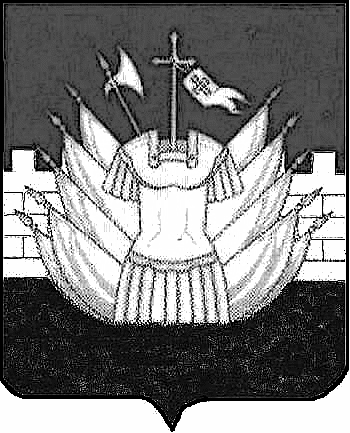 